DeCember		Where’s the leaves go?	Seems like Monday I noticed beautiful orange leaves still hanging from branches, but Monday night, typical prairie winds lifted them, stealing them away to Kansas. Bare branches are not attractive.events at the library

Check our website’s Google calendar or the one below to learn about more events this month.
We look forward to seeing you, and thank you for your continued support of the library.
December 2019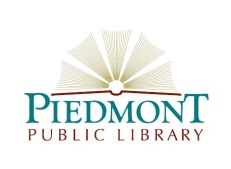 SundayMondayTuesdayWednesdayThursdayFridaySaturday234567
Closed Sun & Mon
Tue: 9am-8pm
Wed: 9am-5pm
Thu: 11am-8pm
Fri: 9am-5pm
Sat: 9am-1pmStorytime 10am
Toddlers & PreschoolersMusic & Movement
10am & 10L45amMother Goose on the Loose
10am
for infants &
Toddlers891011121314Storytime 10am

Mindful Eating 6:30pm





Quilters 10am

Noon: Readers Who Lunch, The Ruins of Gorlan
MGOL 10am15161718192021
Storytime 10am


Quilters 10am


MGOL 10am
Garden Club 10am22232425262728

CLOSED





CLOSED







CLOSED

CLOSED

CLOSED293031